PREFEITURA MUNICIPAL DE BELÉM DO PIAUÍ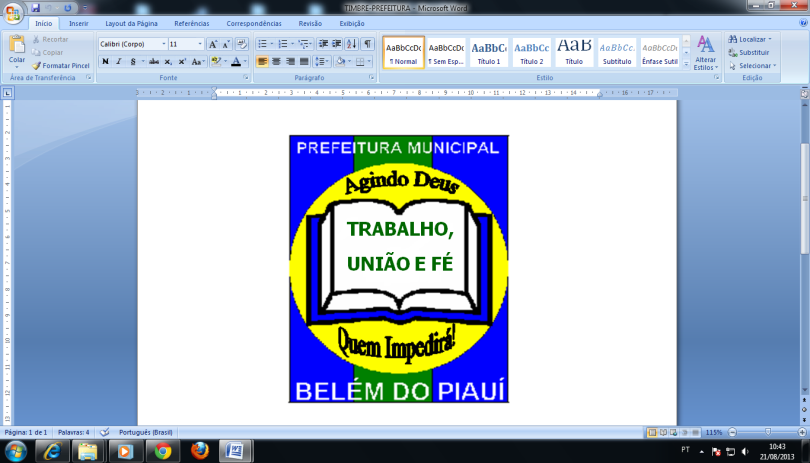 Rua 14 de Dezembro nº 281, CentroFone(89) 3441-0028/0060E-MAIL: pmbelempi@bol.com.brCEP 64.678-000 – BELÉM DO PIAUÍ – PIAUÍII CAMPEONATO REGIONAL DE FUTEBOL AMADOR DE BELÉM DO PIAUI – 2015**** TABELA DE JOGOS ****Fase ClassificatóriaFase ClassificatóriaFase ClassificatóriaFase ClassificatóriaFase ClassificatóriaFase ClassificatóriaFase ClassificatóriaFase ClassificatóriaFase ClassificatóriaFase ClassificatóriaFase ClassificatóriaFase ClassificatóriaFase ClassificatóriaFase ClassificatóriaFase ClassificatóriaFase ClassificatóriaFase ClassificatóriaDataHoraHoraTime 1Time 1Time 1Time 1Time 1PlacarPlacarPlacarVersosPlacarPlacarTime 2Time 2Time 201/02/1514:2014:20BELÉM BELÉM BELÉM BELÉM BELÉM 111X11CAMPO GRANDECAMPO GRANDECAMPO GRANDE01/02/1516:1016:10PADRE MARCOSPADRE MARCOSPADRE MARCOSPADRE MARCOSPADRE MARCOS000X00MARCOLÂNDIAMARCOLÂNDIAMARCOLÂNDIA08/02/1514:2014:20CARIDADECARIDADECARIDADECARIDADECARIDADE111X11VILA NOVAVILA NOVAVILA NOVA08/02/1516:1016:10PADRE MARCOSPADRE MARCOSPADRE MARCOSPADRE MARCOSPADRE MARCOS111X11ITAINÓPOLESITAINÓPOLESITAINÓPOLES15/02/1514:2014:20MARCOLÂNDIAMARCOLÂNDIAMARCOLÂNDIAMARCOLÂNDIAMARCOLÂNDIA333X22ITAINÓPOLESITAINÓPOLESITAINÓPOLES15/02/1516:1016:10BELÉMBELÉMBELÉMBELÉMBELÉM111X00VILA NOVAVILA NOVAVILA NOVA22/02/1514:2014:20CARIDADECARIDADECARIDADECARIDADECARIDADE111X00CAMPO GRANDECAMPO GRANDECAMPO GRANDE22/02/1516:1016:10JAICÓSJAICÓSJAICÓSJAICÓSJAICÓS000X00MARCOLÂNDIAMARCOLÂNDIAMARCOLÂNDIA01/03/1514:2014:20JAICÓSJAICÓSJAICÓSJAICÓSJAICÓS000X33PADRE MARCOSPADRE MARCOSPADRE MARCOS01/03/1516:1016:10CAMPO GRANDECAMPO GRANDECAMPO GRANDECAMPO GRANDECAMPO GRANDE111X22VILA NOVAVILA NOVAVILA NOVA08/03/1514:2014:2014:20JAICÓSJAICÓSJAICÓSJAICÓS000X00ITAINÓPOLESITAINÓPOLESITAINÓPOLES08/03/1516:1016:1016:10BELÉMBELÉMBELÉMBELÉM000X00CARIDADECARIDADECARIDADESemi-FinalSemi-FinalSemi-FinalSemi-FinalSemi-FinalSemi-FinalSemi-FinalSemi-FinalSemi-FinalSemi-FinalSemi-FinalCHAVE “1”CHAVE “1”CHAVE “1”CHAVE “1”CHAVE “1”CHAVE “1”CHAVE “1”CHAVE “1”CHAVE “1”CHAVE “1”CHAVE “1”CHAVE “1”CHAVE “1”CHAVE “1”CHAVE “1”CHAVE “1”15/03/1514:2014:201º do Grupo ACARIDADE1º do Grupo ACARIDADE1º do Grupo ACARIDADE1º do Grupo ACARIDADEPlacarPlacarPlacarXXXPlacarPlacar2º do grupo BMARCOLÂNDIA2º do grupo BMARCOLÂNDIACHAVE” 2”CHAVE” 2”CHAVE” 2”CHAVE” 2”CHAVE” 2”CHAVE” 2”CHAVE” 2”CHAVE” 2”CHAVE” 2”CHAVE” 2”CHAVE” 2”CHAVE” 2”CHAVE” 2”CHAVE” 2”CHAVE” 2”CHAVE” 2”CHAVE” 2”15/03/1516:1016:101º do Grupo BPADRE MARCOS1º do Grupo BPADRE MARCOS1º do Grupo BPADRE MARCOS1º do Grupo BPADRE MARCOSPlacarPlacarPlacarXXXPlacarPlacar2º do Grupo ABELÉM2º do Grupo ABELÉMFinalFinalFinalFinalFinalFinalFinalFinalFinalFinalFinalFinalFinalFinalFinalFinalFinal18/03/1518/03/1516:00Vencedor Chave“1”Vencedor Chave“1”Vencedor Chave“1”PlacarPlacarPlacarXXXPlacarPlacarVencedor Chave“2”Vencedor Chave“2”Vencedor Chave“2”